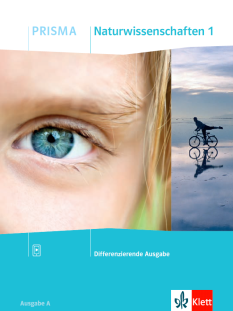 1 Mit allen Sinnen auf Empfang | Sinne von Menschen und Tieren Ich kann Sinnesorgane von Menschen und Tieren benennen und 
Sinnesleistungen zuordnen.
Name:Mein PRISMA-Lernplan 1(SB, S. 12-17)1 Mit allen Sinnen auf Empfang | Sinne von Menschen und Tieren Ich kann Sinnesorgane von Menschen und Tieren benennen und 
Sinnesleistungen zuordnen.
Klasse:Ich kann …Grundlegendes Niveau (G)Mittleres Niveau (M)Erweitertes Niveau (E)Erledigt:Trage G, M oder E ein.bis Termindie Sinnesorgane des Menschen benennen und Sinnesleistungen zuordnen.S. 12/13, Text, Aufgabe 1 und 3KV 1S. 12/13, Text, Aufgabe 1, 2, 3 und 4KV 1S. 12/13, Text, Aufgabe 1, 3, 4 und 5KV 1Versuche zur Leistungsfähigkeit der Sinnesorgane durchführen und Schlüsse daraus ziehen.S. 14/15, Versuch 1, 2, 3, 4 (Aufgabe 1) und 5S. 14/15, Versuch 1-5S. 14/15, Versuch 1-6besondere Sinnesleistungen von Tieren beschreiben.S. 16/17, Text, Aufgabe 1, 2 und 4S. 16/17, Text, Aufgabe 1-5S. 16/17, Text, Aufgabe 1, 2, 3, 4 und 6Gelerntes wiedergeben und anwenden.Test 1: Sinne von Menschen und TierenTest 1: Sinne von Menschen und TierenTest 1: Sinne von Menschen und Tieren